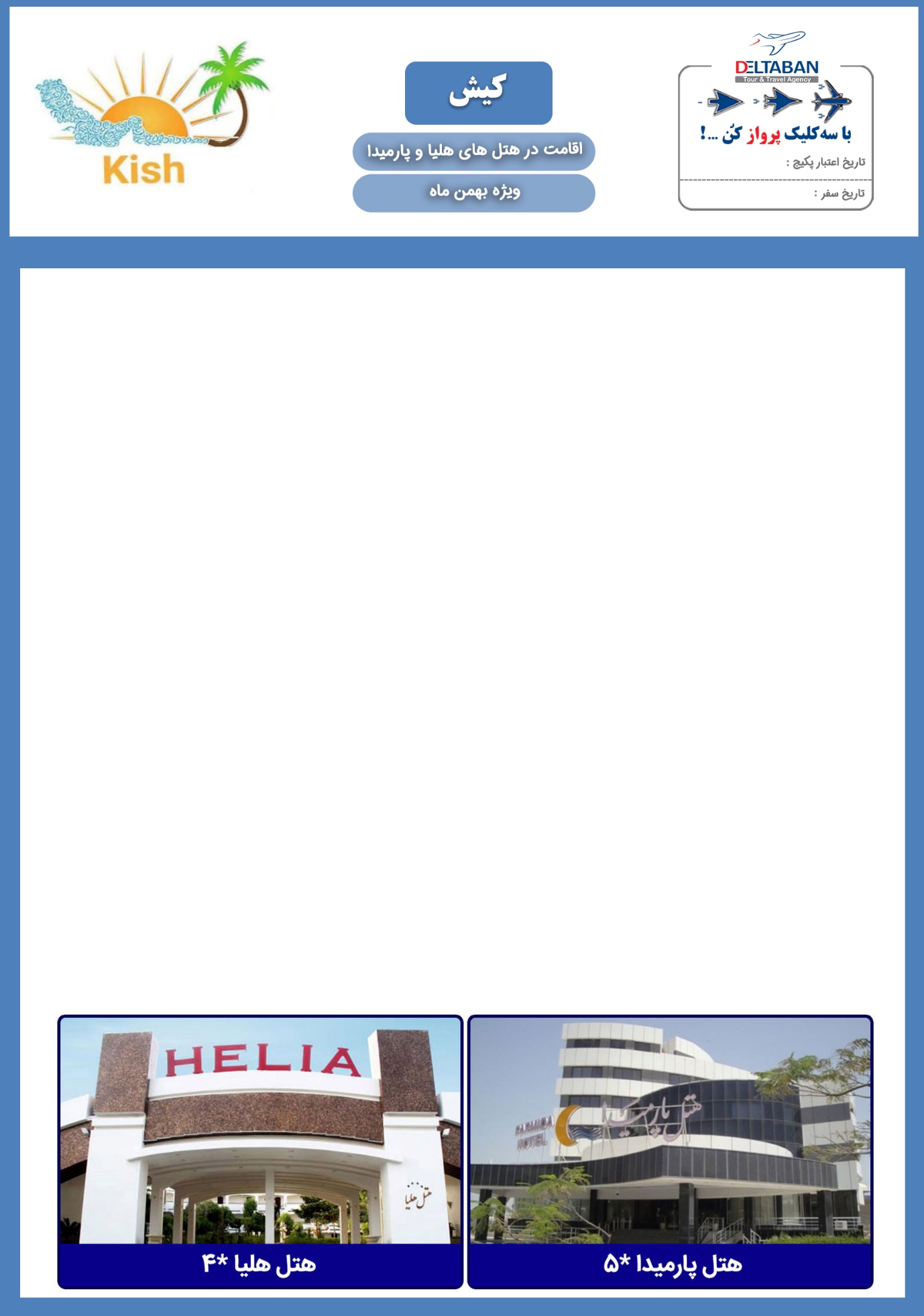 نرخ تاریخهای فوق با  5 % کمیسیون می باشد.هتل 5* پارمیداهتل 5* پارمیداهتل 5* پارمیداهتل 5* پارمیداهتل 5* پارمیداهتل 5* پارمیداهتل 5* پارمیداهتل 5* پارمیداهتل 5* پارمیداهتل تکروزدوتختهدوتختهسه تختهسه تختهچهارتختهچهارتختهسوئیت یکخوابه 4 تختنرخ هر اتاقروزهای 8 الی 10550550580580610610680نرخ هر اتاقروزهای 11 الی 20520520550550580580650نرخ هر اتاقروزهای 21 الی 24630630660660690690760نرخ هر اتاقروزهای 25 الی 30410410440440470470540خدماتهتل پارمیدا: صبحانه، استقبال فرودگاهی، استخر و سونا، نهار هر وعده 55 ( هر نفر)هتل پارمیدا: صبحانه، استقبال فرودگاهی، استخر و سونا، نهار هر وعده 55 ( هر نفر)هتل پارمیدا: صبحانه، استقبال فرودگاهی، استخر و سونا، نهار هر وعده 55 ( هر نفر)هتل پارمیدا: صبحانه، استقبال فرودگاهی، استخر و سونا، نهار هر وعده 55 ( هر نفر)هتل پارمیدا: صبحانه، استقبال فرودگاهی، استخر و سونا، نهار هر وعده 55 ( هر نفر)هتل پارمیدا: صبحانه، استقبال فرودگاهی، استخر و سونا، نهار هر وعده 55 ( هر نفر)هتل پارمیدا: صبحانه، استقبال فرودگاهی، استخر و سونا، نهار هر وعده 55 ( هر نفر)هتل پارمیدا: صبحانه، استقبال فرودگاهی، استخر و سونا، نهار هر وعده 55 ( هر نفر)هتل 4* هلیاهتل 4* هلیاهتل 4* هلیاهتل 4* هلیاهتل 4* هلیاهتل 4* هلیاهتل 4* هلیاهتل 4* هلیاهتل 4* هلیاهتل تکروزدوتختهسه تختهسه تختهچهارتختهچهارتختهسوئیت یکخوابه 4 تختسوئیت یکخوابه 4 تختنرخ هر اتاقروزهای 8 الی 10500530530560560600600نرخ هر اتاقروزهای 11 الی 20480510510540540580580نرخ هر اتاقروزهای 21 الی 24580610610640640680680نرخ هر اتاقروزهای 25 الی 30380410410440440480480خدمات هتل هلیا: صبحانه، استقبال فرودگاهی، نهار هر وعده 40 ( هر نفر)هتل هلیا: صبحانه، استقبال فرودگاهی، نهار هر وعده 40 ( هر نفر)هتل هلیا: صبحانه، استقبال فرودگاهی، نهار هر وعده 40 ( هر نفر)هتل هلیا: صبحانه، استقبال فرودگاهی، نهار هر وعده 40 ( هر نفر)هتل هلیا: صبحانه، استقبال فرودگاهی، نهار هر وعده 40 ( هر نفر)هتل هلیا: صبحانه، استقبال فرودگاهی، نهار هر وعده 40 ( هر نفر)هتل هلیا: صبحانه، استقبال فرودگاهی، نهار هر وعده 40 ( هر نفر)هتل هلیا: صبحانه، استقبال فرودگاهی، نهار هر وعده 40 ( هر نفر)